Уважаемые родители!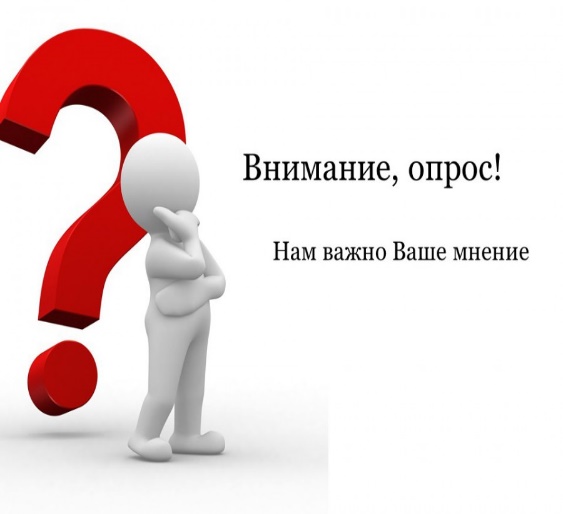 Ваше активное участие в анкетировании позволит нам оптимизировать учебно-воспитательный процесс по физическому воспитанию иэффективно проводить работу по оздоровлению Вашего ребенка, учитывая его индивидуальные особенности.Нам важно ваше мнение!!!    Просьба перейти по ссылке ниже.                                                          https://goo.gl/forms/Fe1ZePX30nxnrm9x1